Arbeitsplan     NMS KematenVor-/Nachname: ______________________ Klasse: ___(Schüler/in)Freiwillig für Fleißige …Überprüft und besprochen mit einem Erziehungsberechtigten: Kontrollieren Sie bitte nur auf Vollständigkeit und nicht auf Richtigkeit!!!Datum: __________________Unterschrift des Erziehungsberechtigten: _______________________________________________Arbeitsblatt 1	DIE  VIER  GRUNDRECHNUNGSARTEN1) Teile der GRA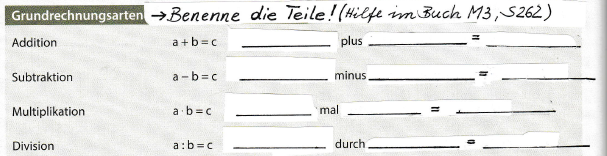 2) Vorrangregeln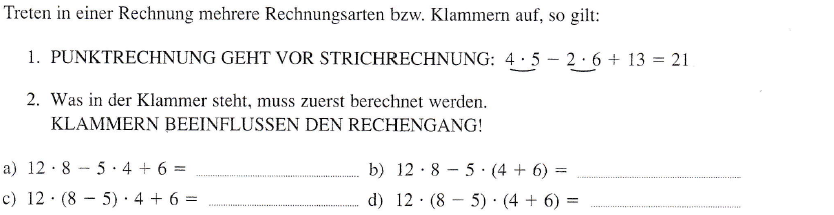 3) Beachte: „Die Null beim Dividieren“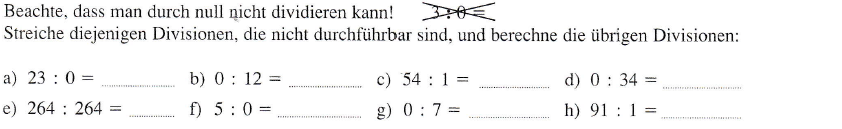 4) Rechenvorteile (Rechne im Kopf! – also ohne TR!)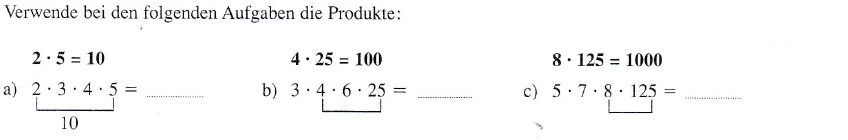 5) Beim Dividieren  à  Nullen streichen! (Rechne im Kopf! – also ohne TR!)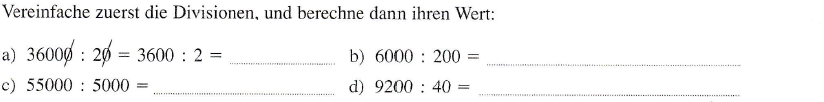 6) 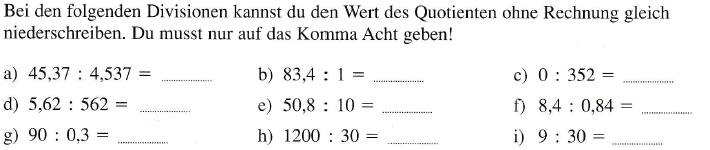 				Arbeitsblatt 2Arbeitsblatt 2 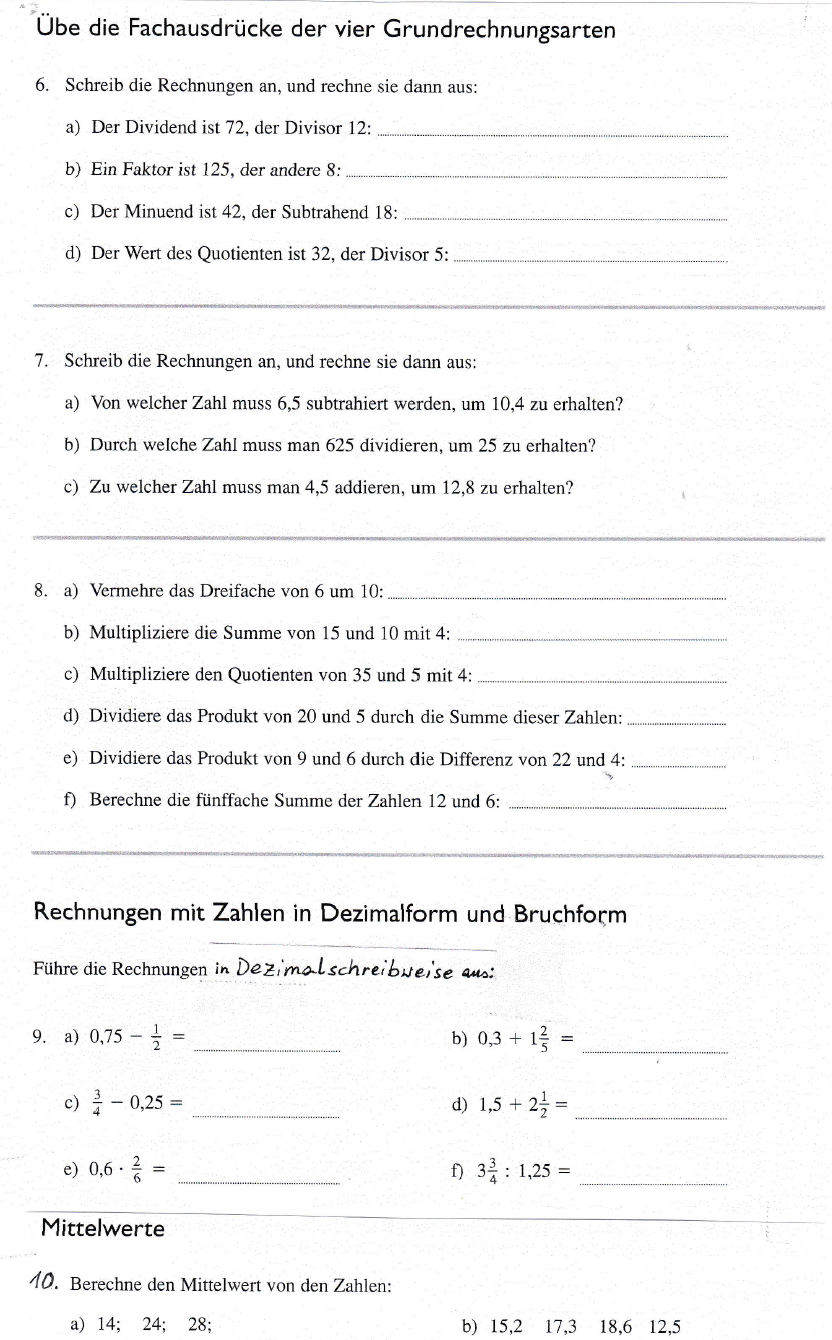 				Arbeitsblatt 3 (Rechne ins Heft)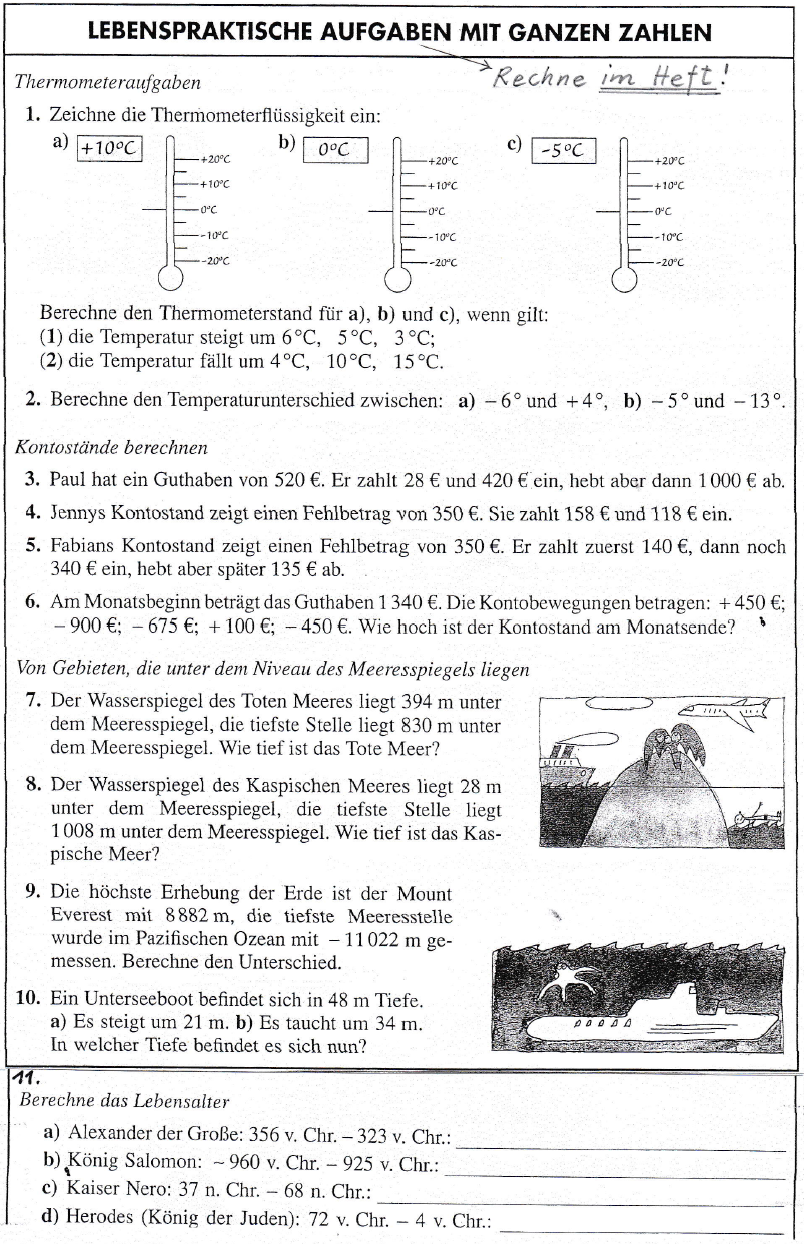 				Arbeitsblatt 4Kontoberechnungen: Aufg1) und Aufg2) /// Temperaturberechnungen: Aufg3) Was bedeuten S und H ? (stehen hinter den Geldbeträgen des KontoauszugsàAufg1)H…HABEN = Guthaben (Konto ist „im Plus“) à EINNAHMEN(+)S…SOLL = Schulden (Konto ist „im Minus“)  AUSGABEN(-)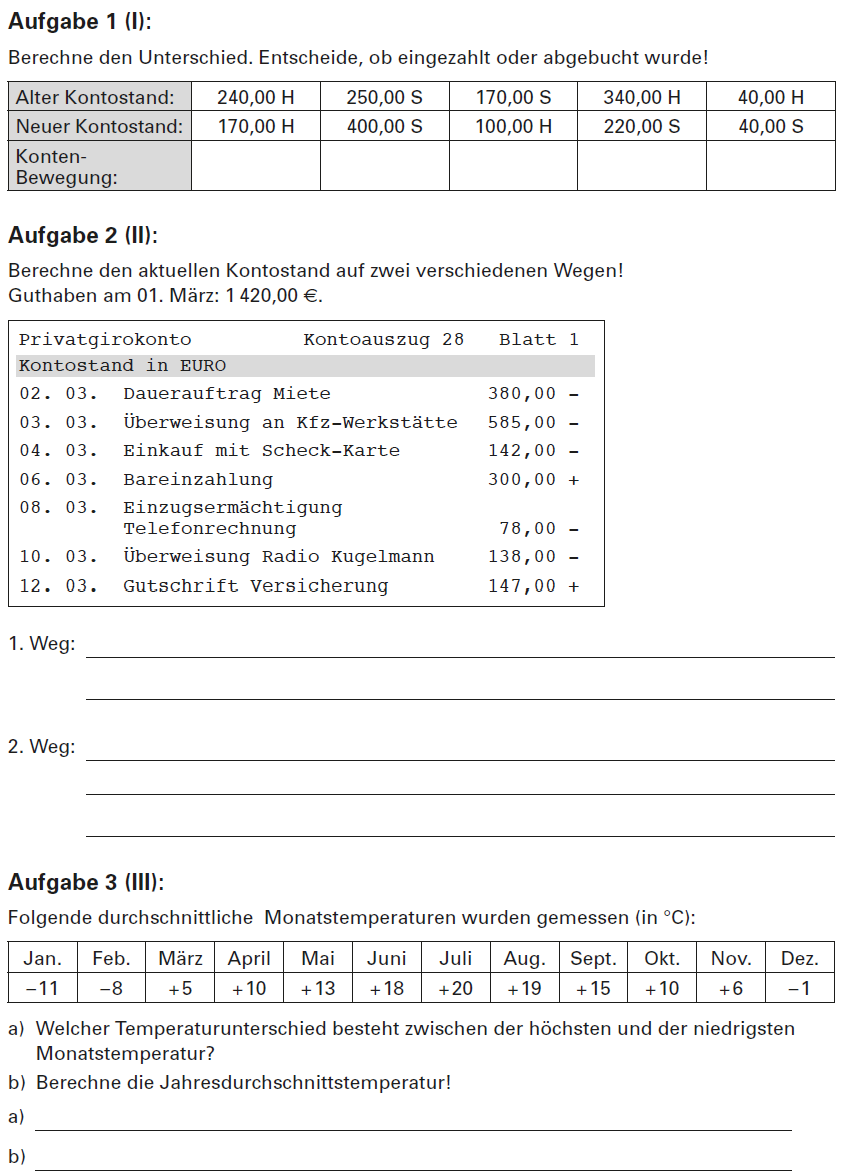 				Arbeitsblatt 5Was bedeuten S und H ? (stehen hinter den Geldbeträgen des Kontoauszugs)H…HABEN = Guthaben (Konto ist „im Plus“)  EINNAHMEN(+)S…SOLL = Schulden (Konto ist „im Minus“)  AUSGABEN(-)    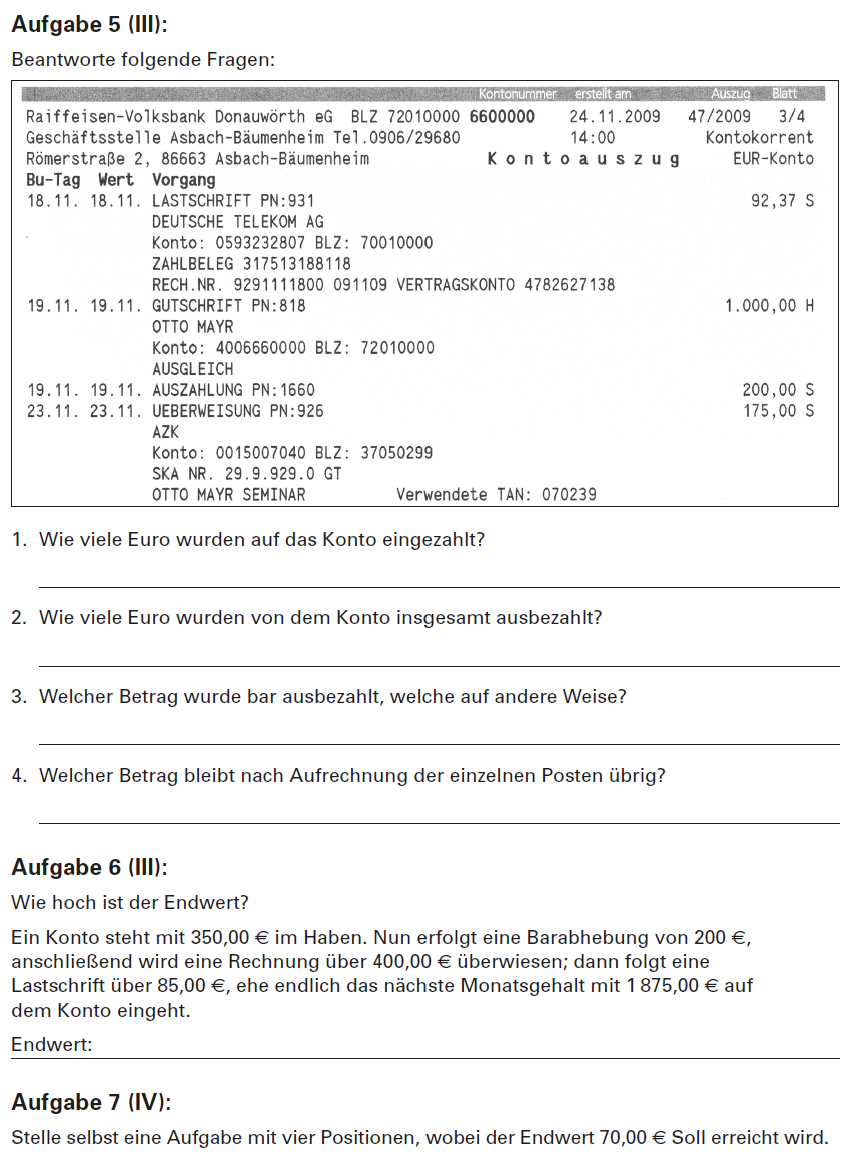 				Arbeitsblatt 6Firma: Aufg.4)   Die 12 „Säulen“ entsprechen den 12 Monaten!Körpergewicht: Aufg.5)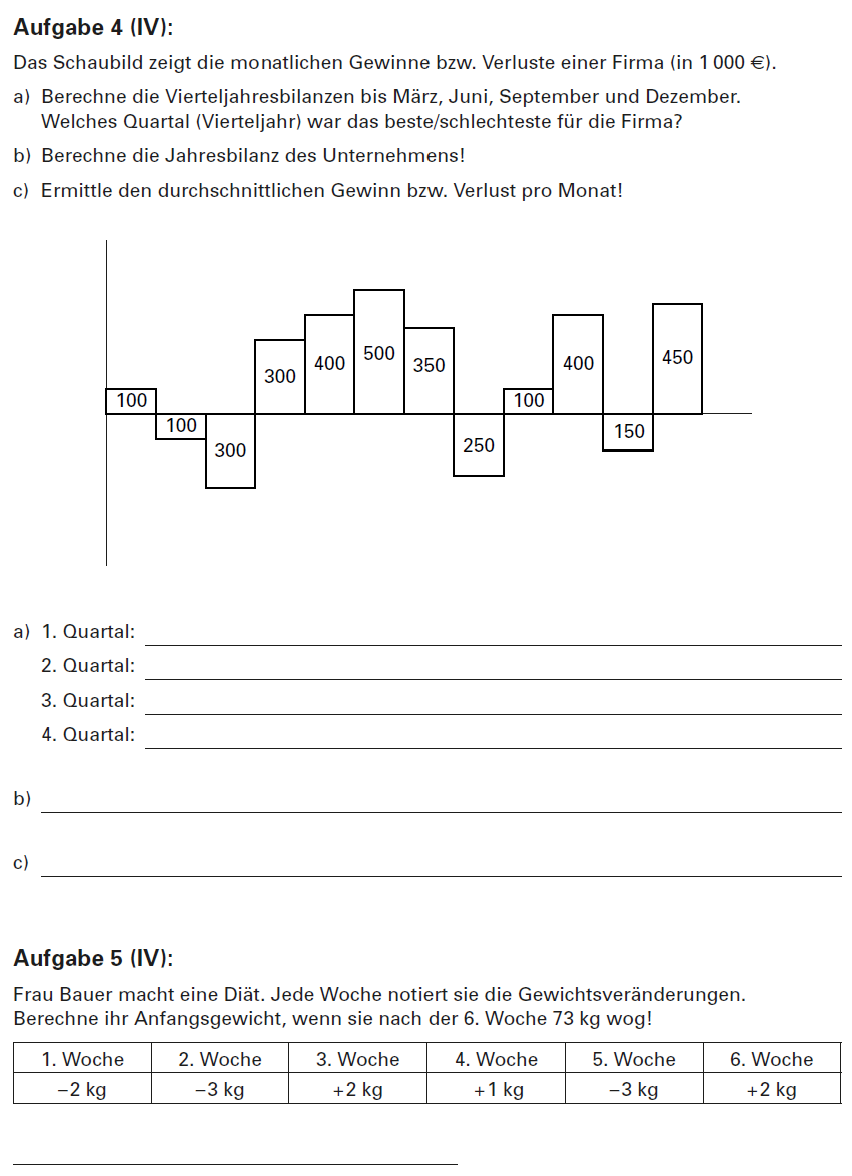 				Arbeitsblatt 7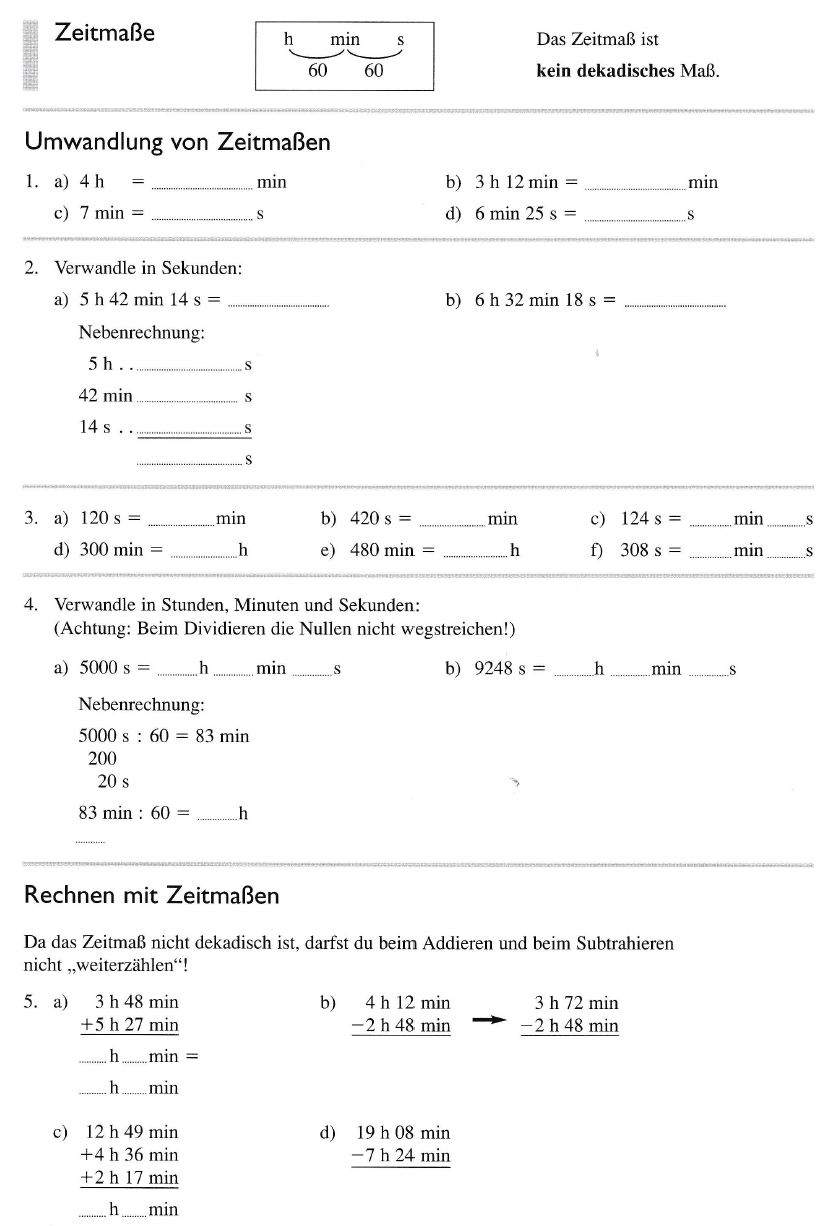 				Arbeitsblatt 8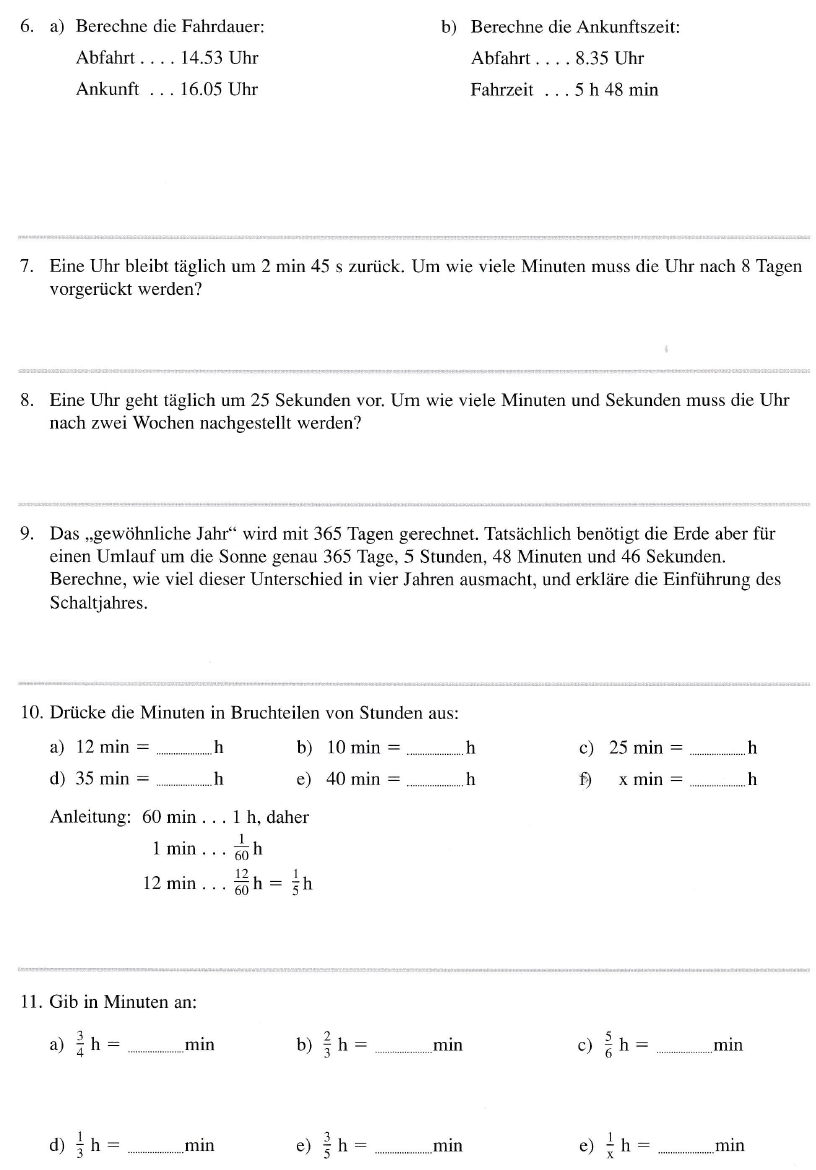 				Arbeitsblatt 9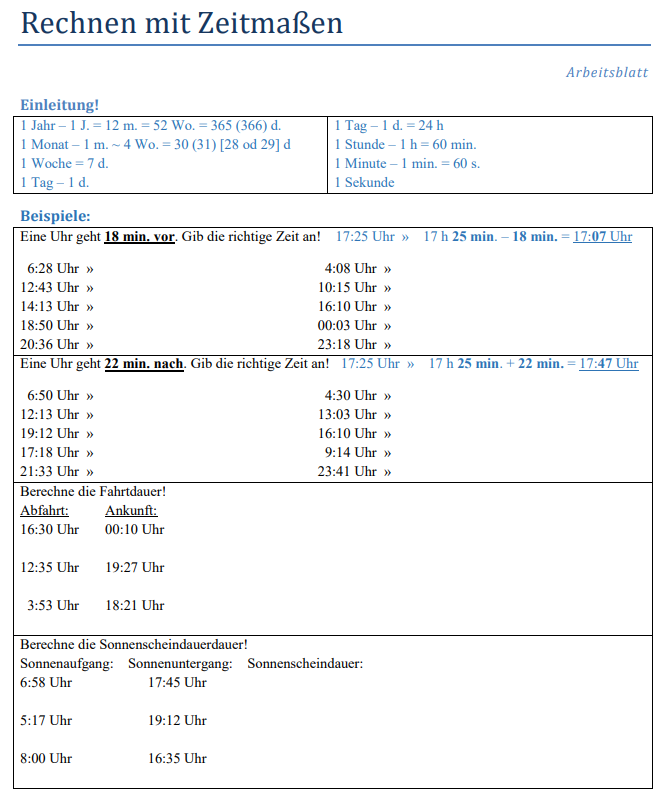 Fach: MathematikGRA,Rechnen in Z u. Q , Zeitm.Schulwoche: 36.11.05. – 15.05.2020Aufgabenstellung:Arbeitsmaterial (drücke STRG und klicke auf den Link)Erledigt am:Tag 1: (11.05.)!) Kontrolliere und verbessere die Aufgaben der SW 35!!!1) Die 4 GRA - Wichtige GRUNDLAGEN   wiederholen!2) GRA – Begriffe im TextAbl 1Abl 2 Tag 2: (12.05.)1) Lebenspraktische Aufgaben-ganze Zahlen    (Rechne ins Heft!)2) Kontostand: Soll und HabenAbl 3  Heft!Abl 4Tag 3: (13.05.)1) Konto: Soll und Haben2) Gewinne-Verluste3) Übe online die Nummern:    1) bis 8)                                                              [ohne 6) ]Abl 5Abl 6https://mathe.aufgabenfuchs.de/rationale-zahlen/rationale-zahlen.shtmlTag 4: (14.05.)Zeitmaße:Drei Arbeitsblätter ausfüllen Abl 7 / Abl 8 / Abl 9Aufgabenstellung: Link:Erledigt am:Übe online die Nummern: à15) 16) 17)    20) 21)      24) bis 27)https://mathe.aufgabenfuchs.de/rationale-zahlen/rationale-zahlen.shtmlÜbe Zeitmaße online: à (Beginne mit „leichten“ Aufgaben – Schwierigkeitsgrad selber einstellen!)http://mathe.luischa.at/masze/zm.php